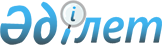 Қазақстан Республикасы Президентінің 2020 жылға арналған стипендиясын жоғары және (немесе) жоғары оқу орнынан кейінгі білім беру ұйымдары арасында бөлу туралыҚазақстан Республикасы Білім және ғылым министрінің 2020 жылғы 5 мамырдағы № 183 бұйрығы. Қазақстан Республикасының Әділет министрлігінде 2020 жылғы 10 мамырда № 20602 болып тіркелді
      "Қазақстан Республикасы Президентiнiң стипендиясын тағайындау туралы" Қазақстан Республикасы Президентiнiң 1993 жылғы 5 наурыздағы № 1134 қаулысының 4-тармағына сәйкес БҰЙЫРАМЫН:
      1. Осы бұйрыққа қосымшаға сәйкес Қазақстан Республикасы Президентінің 2020 жылға арналған стипендиясын жоғары және (немесе) жоғары оқу орнынан кейінгі білім беру ұйымдары (бұдан әрі - ЖЖОКБҰ) арасында бөлу бекітілсін.
      2. ЖЖОКБҰ-ның ректорлары Қазақстан Республикасы Президентінің стипендиясын студенттер мен магистранттарға ЖЖОКБҰ-ның ғылыми қеңестері шешімдерінің негізінде тағайындасын.
      3. Қазақстан Республикасы Білім және ғылым министрлігінің Жоғары және жоғары оқу орнынан кейінгі білім департаменті Қазақстан Республикасының заңнамасында белгіленген тәртіппен:
      1) осы бұйрықтың Қазақстан Республикасы Әділет министрлігінде мемлекеттік тіркелуін;
      2) осы бұйрықты Қазақстан Республикасы Білім және ғылым министрлігінің ресми интернет-ресурсында орналастыруды;
      3) осы бұйрық мемлекеттік тіркеуден өткеннен кейін он жұмыс күні ішінде осы тармақтың 1) және 2) тармақшаларында көзделеген іс-шаралардың орындалуы туралы мәліметтерді Қазақстан Респуликасы Білім және ғылым министрлігінің Заң департаментіне ұсынылуын қамтамасыз етсін.
      4. Қазақстан Республикасы Білім және ғылым министрлігінің Қаржы департаменті көрсетілген стипендияны 1 қаңтардан бастап тиісті қаржы жылына арналған республикалық бюджетте көзделген қаражаттар шегінде төлеуді жүзеге асырсын.
      5. Осы бұйрықтың орындалуын бақылау Қазақстан Республикасының Білім және ғылым вице-министрі М.М. Дәуленовке жүктелсін.
      6. Осы бұйрық алғашқы ресми жарияланған күнінен кейін қолданысқа енгізіледі. Қазақстан Республикасы Президентінің 2020 жылға арналған стипендиясын жоғары және (немесе) жоғары оқу орнынан кейінгі білім беру ұйымдары арасында бөлу
					© 2012. Қазақстан Республикасы Әділет министрлігінің «Қазақстан Республикасының Заңнама және құқықтық ақпарат институты» ШЖҚ РМК
				
      Қазақстан Республикасының
Білім және ғылым министрі

А. Аймагамбетов
Қазақстан Республикасы
Білім және ғылым министрінің
2020 жылғы 5 мамырдағы
№ 183 бұйрығымен
бекітілген
№

Жоғары және (немесе) жоғары оқу орнынан кейінгі білім беру ұйымдарының атауы

Стипендия

студенттерге

магистранттарға

1
"Л.Н. Гумилев атындағы Еуразия ұлттық университеті" шаруашылық жүргізу құқығындағы республикалық мемлекеттік кәсіпорны
75
2
2
"Қазақ ұлттық қыздар педагогикалық университеті" шаруашылық жүргізу құқығындағы республикалық мемлекеттік кәсіпорны
15
3
"Абай атындағы Қазақ ұлттық педагогикалық университеті" шаруашылық жүргізу құқығындағы республикалық мемлекеттік кәсіпорны
21
1
4
"Әл-Фараби атындағы Қазақ ұлттық университеті" шаруашылық жүргізу құқығындағы республикалық мемлекеттік кәсіпорны
109
2
5
"Қ. Жұбанов атындағы Ақтөбе өңірлік мемлекеттік университеті" шаруашылық жүргізу құқығындағы республикалық мемлекеттік кәсіпорны
32
6
"Х. Досмұхамедов атындағы Атырау мемлекеттік университеті" шаруашылық жүргізу құқығындағы республикалық мемлекеттік кәсіпорны
5
7
"С. Өтебаев атындағы Атырау мұнай және газ университеті" шаруашылық жүргізу құқығындағы республикалық мемлекеттік кәсіпорны
3
8
"Д. Серікбаев атындағы Шығыс Қазақстан мемлекеттік университеті" шаруашылық жүргізу құқығындағы республикалық мемлекеттік кәсіпорны
10
9
"С. Аманжолов атындағы Шығыс Қазақстан мемлекеттік университеті" шаруашылық жүргізу құқығындағы республикалық мемлекеттік кәсіпорны
50
10
"Семей қаласының Шәкәрім атындағы мемлекеттік университеті" шаруашылық жүргізу құқығындағы республикалық мемлекеттік кәсіпорны
25
11
"М. Өтемісов атындағы Батыс Қазақстан мемлекеттік университеті" шаруашылық жүргізу құқығындағы республикалық мемлекеттік кәсіпорны
25
12
"Қарағанды мемлекеттік индустриялық университеті" шаруашылық жүргізу құқығындағы республикалық мемлекеттік кәсіпорны
5
13
"Қарағанды мемлекеттік техникалық университеті" шаруашылық жүргізу құқығындағы республикалық мемлекеттік кәсіпорны
25
1
14
"Е. Бөкетов атындағы Қарағанды мемлекеттік университеті" шаруашылық жүргізу құқығындағы республикалық мемлекеттік кәсіпорны
51
15
"Ш. Уәлиханов атындағы Көкшетау мемлекеттік университеті" шаруашылық жүргізу құқығындағы республикалық мемлекеттік кәсіпорны
15
16
"Ө. Сұлтанғазин атындағы Қостанай мемлекеттік педагогикалық университеті" шаруашылық жүргізу құқығындағы республикалық мемлекеттік кәсіпорны
10
17
"А. Байтұрсынов атындағы Қостанай мемлекеттік университеті" шаруашылық жүргізу құқығындағы республикалық мемлекеттік кәсіпорны
30
18
"Қорқыт Ата атындағы Қызылорда мемлекеттік университеті" шаруашылық жүргізу құқығындағы республикалық мемлекеттік кәсіпорны
17
19
"Х.А. Ясауи атындағы Халықаралық қазақ-түрік университеті" мекемесі
1
20
"С. Торайғыров атындағы Павлодар мемлекеттік университеті" шаруашылық жүргізу құқығындағы республикалық мемлекеттік кәсіпорны
20
21
"Павлодар мемлекеттік педагогикалық университеті" шаруашылық жүргізу құқығындағы республикалық мемлекеттік кәсіпорны
20
22
"Рудный индустриалық институты" шаруашылық жүргізу құқығындағы республикалық мемлекеттік кәсіпорны
4
23
"М. Қозыбаев атындағы Солтүстік Қазақстан мемлекеттік университеті" шаруашылық жүргізу құқығындағы республикалық мемлекеттік кәсіпорны
27
24
"Тараз мемлекеттік педагогикалық университеті" шаруашылық жүргізу құқығындағы республикалық мемлекеттік кәсіпорны
20
25
"М.Х. Дулати атындағы Тараз мемлекеттік университеті" шаруашылық жүргізу құқығындағы республикалық мемлекеттік кәсіпорны
26
26
"М. Әуезов атындағы Оңтүстік Қазақстан мемлекеттік университеті" шаруашылық жүргізу құқығындағы республикалық мемлекеттік кәсіпорны
65
1
27
"Оңтүстік Қазақстан мемлекеттік педагогикалық университеті" коммерциялық емес акционерлік қоғамы
17
28
"І. Жансүгіров Жетісу мемлекеттік университеті" шаруашылық жүргізу құқығындағы республикалық мемлекеттік кәсіпорны
11
29
"Азаматтық авиация академиясы" акционерлік қоғамы
5
30
"Алматы технологиялық университеті" акционерлік қоғамы
12
31
"Алматы энергетика және байланыс университеті" коммерциялық емес акционерлік қоғамы
11
32
"Қазақ спорт және туризм академиясы" акционерлік қоғамы
8
33
"М. Тынышбаев атындағы Қазақ көлік және коммуникация академиясы" акционерлік қоғамы
2
34
"Абылай хан атындағы Қазақ халықаралық қатынастар және әлем тілдері университеті" акционерлік қоғамы
15
35
"Қазақ-Британ техникалық университеті" акционерлік қоғамы
1
36
"Халықаралық білім беру корпорациясы" акционерлік қоғамы
15
37
"Халықаралық ақпараттық технологиялар университеті" акционерлік қоғамы
50
38
"КИМЭП Университеті" акционерлік қоғамы
10
39
"Нархоз Университеті" акционерлік қоғамы
5
40
"Қаржы академиясы" акционерлік қоғамы
2
41
"О. Байқоңыров атындағы Жезқазған университеті" акционерлік қоғамы
3
42
"Алматы экономика және статистика академиясы" мекемесі
5
43
"М. Сапарбаев атындағы Оңтүстік Қазақстан гуманитарлық институты" жауапкершілігі шектеулі серіктестігі
5
44
"Қазақ технология және бизнес университеті" акционерлік қоғамы
12
45
"Қазақ экономика, қаржы және халықаралық сауда университеті" мекемемсі
1
46
"А. Мырзахметов атындағы Көкшетау университеті" мекемесі
5
47
"З. Алдамжар атындағы Қостанай әлеуметтік-техникалық университеті" мекемесі
2
48
"Тараз инновациялық-гуманитарлық университеті" мекемесі
5
49
"Сырдария Университеті" жауапкершілігі шектеулі серіктестігі
5
50
"Алматы Университеті" жауапкершілігі шектеулі серіктестігі
8
51
"С. Демирель атындағы Университет" мекемесі
10
52
"Халықаралық бизнес университеті" жауапкершілігі шектеулі серіктестігі
10
53
"Тұран Университеті" мекемесі
10
54
"Алматы Менеджмент Университеті" мекемесі
2
БАРЛЫҒЫ
БАРЛЫҒЫ
953
7